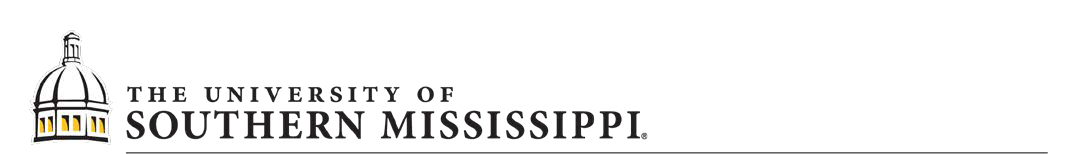 GRADUATE SCHOOL118 College Drive #5024 | Hattiesburg, MS 39406-0001Phone: 601.266.4369 | Fax: 601.266.5138 | graduateschool@usm.edu  | www.usm.edu/graduate-schoolRegular Graduate Faculty Recommendation FormName			__________EMPLID __________________                        E-mail			Date arrived USM  	  Academic Rank 		College		Campus  	  Dept. 	Dept. Box		Phone  	 Graduate Teaching CredentialsHighest Degree	Year	Institution  	  Has this applicant completed the terminal degree in their field?  ○ Yes ○ No(If you answered no to the previous question, attach a memorandum to this form explaining the applicant’s qualifications.)Courses to be taught:  	Graduate Committee Credentials (Check One)    Required Signatures:Chair/Director	Date  	 College Dean	Date  	 Do not write below this lineInitial AppointmentReappointmentPlease Attach: Current vita (4 pages max) that documents date of                         employment at USM. RCR training certificate. Proof of completed USM graduate mentorship training or evidence of mentorship experience.  Please Attach:Current vita (4 pages max)RCR training certificate.Plus, attach at least one:Proof of completed USM graduate mentorship training or evidence of mentorship experience.Regular Status (for tenured and tenure-track faculty) - All may teach graduate courses within specialization.             Regular status must be renewed after five years.R1 May serve on Master’s or Specialist degree committees. CV must document research activity.R2  May serve on, Master’s, Specialist or Doctoral degree committees. May chair Master’s or Specialist degree  committees. CV must document publications or presentations within the last 5 yrs.R3 May serve on Master’s, Specialist or Doctoral degree committees. May chair Master’s, Specialist or Doctoral degree committees.CV must document publications or presentations within the last 5 years and show a consistent, active engagement in the professional field.     Approved by Graduate CouncilApproved by Dean of the Graduate SchoolApproved by Dean of the Graduate SchoolDate: _____________________________________Date:  	____________________________________________Date:  	